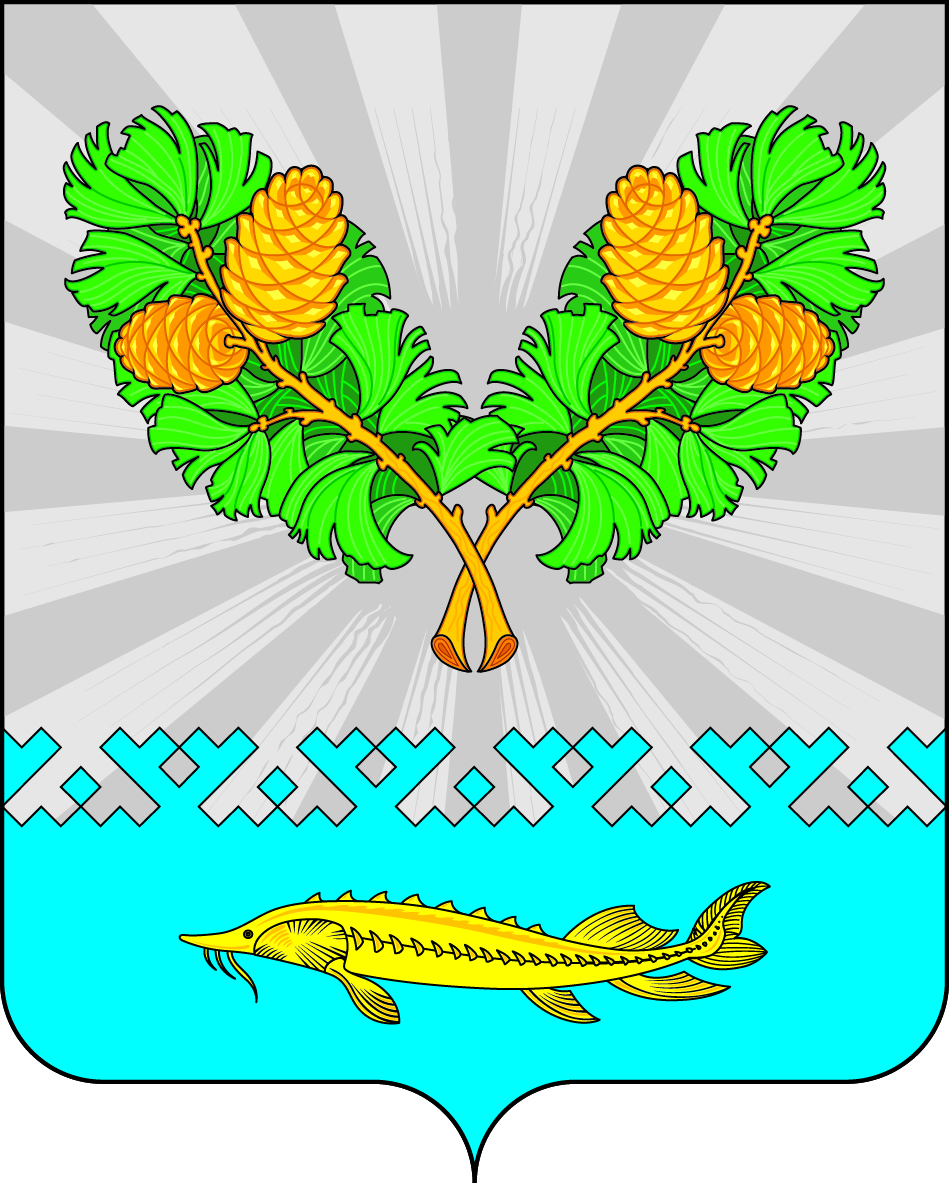 О признании утратившими силу некоторых нормативных правовых актовадминистрации сельского поселения КарымкарыВ целях приведения муниципальных правовых актов  в соответствие с действующим законодательством:Признать утратившими силу: Постановление администрации сельского поселения Карымкары от 25 декабря 2018 года  № 220-п «Об утверждении Порядка оформления и содержания зданий на проведение мероприятий по контролю без взаимодействия с юридическими лицами, индивидуальными предпринимателями и оформления результатов таких мероприятий при осуществлении муниципального контроля в области торговой деятельности на территории сельского поселения Карымкары»;Постановление администрации сельского поселения Карымкары от 18 апреля 2019 года № 75-п «О внесении изменений в постановление администрации сельского поселения Карымкары от 25 декабря 2018 годы № 220-п  «Об утверждении Порядка оформления и содержания зданий на проведение мероприятий по контролю без взаимодействия с юридическими лицами, индивидуальными предпринимателями и оформления результатов таких мероприятий при осуществлении муниципального контроля в области торговой деятельности на территории сельского поселения Карымкары».Обнародовать Постановление путем размещения на официальном сайте сельского поселения Карымкары в информационно-телекоммуникационной сети «Интернет».Постановление вступает в силу после подписания.Контроль за выполнением постановления оставляю за собой.Глава сельского поселения Карымкары 		 	 			Ф.Н. СемёновАДМИНИСТРАЦИЯСЕЛЬСКОГО ПОСЕЛЕНИЯ КАРЫМКАРЫОктябрьского районаХанты-Мансийского автономного округа - ЮгрыПОСТАНОВЛЕНИЕАДМИНИСТРАЦИЯСЕЛЬСКОГО ПОСЕЛЕНИЯ КАРЫМКАРЫОктябрьского районаХанты-Мансийского автономного округа - ЮгрыПОСТАНОВЛЕНИЕАДМИНИСТРАЦИЯСЕЛЬСКОГО ПОСЕЛЕНИЯ КАРЫМКАРЫОктябрьского районаХанты-Мансийского автономного округа - ЮгрыПОСТАНОВЛЕНИЕАДМИНИСТРАЦИЯСЕЛЬСКОГО ПОСЕЛЕНИЯ КАРЫМКАРЫОктябрьского районаХанты-Мансийского автономного округа - ЮгрыПОСТАНОВЛЕНИЕАДМИНИСТРАЦИЯСЕЛЬСКОГО ПОСЕЛЕНИЯ КАРЫМКАРЫОктябрьского районаХанты-Мансийского автономного округа - ЮгрыПОСТАНОВЛЕНИЕАДМИНИСТРАЦИЯСЕЛЬСКОГО ПОСЕЛЕНИЯ КАРЫМКАРЫОктябрьского районаХанты-Мансийского автономного округа - ЮгрыПОСТАНОВЛЕНИЕАДМИНИСТРАЦИЯСЕЛЬСКОГО ПОСЕЛЕНИЯ КАРЫМКАРЫОктябрьского районаХанты-Мансийского автономного округа - ЮгрыПОСТАНОВЛЕНИЕАДМИНИСТРАЦИЯСЕЛЬСКОГО ПОСЕЛЕНИЯ КАРЫМКАРЫОктябрьского районаХанты-Мансийского автономного округа - ЮгрыПОСТАНОВЛЕНИЕАДМИНИСТРАЦИЯСЕЛЬСКОГО ПОСЕЛЕНИЯ КАРЫМКАРЫОктябрьского районаХанты-Мансийского автономного округа - ЮгрыПОСТАНОВЛЕНИЕАДМИНИСТРАЦИЯСЕЛЬСКОГО ПОСЕЛЕНИЯ КАРЫМКАРЫОктябрьского районаХанты-Мансийского автономного округа - ЮгрыПОСТАНОВЛЕНИЕ«07» июля2022г.№             87-пп. Карымкарып. Карымкарып. Карымкарып. Карымкарып. Карымкарып. Карымкарып. Карымкарып. Карымкарып. Карымкарып. Карымкары